Demonstrativo da Despesa com Pessoal Orçamentos Fiscal e da Seguridade SocialPoder: LegislativoPeríodo de Referência: Janeiro a Dezembro de 2015 / Semestre Julho-DezembroRGF - ANEXO 1 (LRF, art. 55, inciso I, alínea "a")FONTE: Sistema Atende.Net - IPM, Unidade Responsável CAMARA MUNICIPAL DE VEREADORES DE SOBRADINHOData Emissão:Notas:26/jan/2016	Hora de emissão:07h e 55mVALMOR ANTONIO GONCALVES PRESIDENTEARMANDO MAYERHOFERSec.Finanças e Plan.EDRIELI BATISTA DA SILVAContadorCPF: 741.867.600-04 CRC-RS 071472/0-0Demonstrativo da Dívida Consolidada Líquida Orçamentos Fiscal e da Seguridade SocialPeríodo de Referência: Janeiro a Dezembro de 2015 / Semestre Julho-DezembroRGF - ANEXO 2 (LRF, art 55, inciso I, alínea 'b')FONTE: Sistema , Unidade ResponsávelData Emissão:    26/jan/2016	Hora de emissão:¹ Se o saldo apurado for negativo, ou seja, se o total do Ativo Disponível mais os Haveres Financeiros for menor que Restos a Pagar Processados, não deverá ser informado nessa linha, mas sim na linha de "Insuficiência Financeira", das Obrigações não integrantes da Dívida Consolidada - DC. Assim quando o cálculo de DEDUÇÕES (II) for negativo, colocar um "-" (traço) nessa linha.Notas:VALMOR ANTONIO GONCALVES PRESIDENTEARMANDO MAYERHOFERSec.Finanças e Plan.EDRIELI BATISTA DA SILVAContadorCPF: 741.867.600-04 CRC-RS 071472/0-0Demonstrativo das Garantias e Contragarantias de Valores Orçamentos Fiscal e da Seguridade SocialPeríodo de Referência: Janeiro a Dezembro de 2015 / Semestre Julho-DezembroRGF - ANEXO 3 (LRF, art. 55, inciso I, alínea "c" e art. 40, § 1º)FONTE: Sistema Atende.Net - IPM, Unidade Responsável CAMARA MUNICIPAL DE VEREADORES DE SOBRADINHOData Emissão:	26/jan/2016	Hora de emissão:	08h e 03mVALMOR ANTONIO GONCALVES PRESIDENTEARMANDO MAYERHOFERSec.Finanças e Plan.EDRIELI BATISTA DA SILVAContadorCPF: 741.867.600-04 CRC-RS 071472/0-0Demonstrativo das Operações de Crédito Orçamentos Fiscal e da Seguridade SocialPeríodo de Referência: Janeiro a Dezembro de 2015 / Semestre Julho-DezembroRGF – ANEXO 4 (LRF, art. 55, inciso I, alínea "d" e inciso III, alínea "c")FONTE: Sistema Atende.Net - IPM, Unidade Responsável CAMARA MUNICIPAL DE VEREADORES DE SOBRADINHOData Emissão:   26/jan/2016	Hora de emissão:	08h e 05mNotas:¹ Para fins de contratação de operações de crédito, verificadas pela STN/COPEM segundo o Manual para Instrução de Pleitos, serão consideradas no cálculo do limite as operações que pressupõem ingresso financeiro.² < Medidas Corretivas>VALMOR ANTONIO GONCALVES PRESIDENTEARMANDO MAYERHOFERSec.Finanças e Plan.EDRIELI BATISTA DA SILVAContadorCPF: 741.867.600-04 CRC-RS 071472/0-0CAMARA MUNICIPAL DE VEREADORES DE SOBRADINHO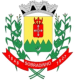 Relatório de Gestão FiscalDemonstrativo das Disponibilidades de Caixa e Restos a Pagar Orçamentos Fiscal e da Seguridade SocialPeríodo de Referência: Janeiro a Dezembro de 2015 / Semestre Julho-DezembroRGF – ANEXO 5 (LRF, art. 55, Inciso III, alínea "a")FONTE: Sistema Atende.Net - IPM, Unidade Responsável CAMARA MUNICIPAL DE VEREADORES DE SOBRADINHOData de Emissão:	26/jan/2016	Hora de emissão:	08h 08mNota: ¹A disponibilidade de caixa do RPPS está comprometida com o Passivo Atuarial.VALMOR ANTONIO GONCALVES PRESIDENTEARMANDO MAYERHOFERSec.Finanças e Plan.EDRIELI BATISTA DA SILVAContadorCPF: 741.867.600-04 CRC-RS 071472/0-0Pág	1   /   1Demonstrativo Simplificado do Relatorio de Gestão Fiscal Orçamentos Fiscal e da Seguridade SocialPeríodo de Referência: Janeiro a Dezembro de 2015 / Semestre Julho-DezembroLRF, art. 48 - Anexo 6FONTE: Sistema Atende.Net - IPM, Unidade Responsável CAMARA MUNICIPAL DE VEREADORES DE SOBRADINHOData emissão:  26/01/2016	Hora de emissão:08:21:25Notas:VALMOR ANTONIO GONCALVES PRESIDENTEARMANDO MAYERHOFERSec.Finanças e Plan.EDRIELI BATISTA DA SILVAContadorCPF: 741.867.600-04 CRC-RS 071472/0-0DESPESA COM PESSOALDESPESAS EXECUTADAS (Últimos 12Meses)DESPESAS EXECUTADAS (Últimos 12Meses)DESPESA COM PESSOALLiquidadaInscritas em Restos a Pagar Não Processados(b)DESPESA BRUTA COM PESSOAL (I)733.331,590,00Pessoal Ativo733.331,590,00Pessoal Inativo e Pensionistas0,000,00Outras desp. de pess. decorrentes de contratos terc.(art.18,§1ºda LRF)0,000,00DESPESAS NÃO COMPUTADAS (§1ºdo art.19 da LRF)(II)0,000,00Indeniza. por Demissão e Incentivos à Demissão Voluntária0,000,00Decorrentes de Decisão Judicial0,000,00Despesas de Exercícios Anteriores0,000,00Inativos e Pensionistas com Recursos Vinculados0,000,00DESPESA LÍQUIDA COM PESSOAL (III) = (I - II)733.331,590,00APURAÇÃO DO CUMPRIMENTO DO LIMITE LEGALVALOR% SOBRE A RCLRECEITA CORRENTE LÍQUIDA - RCL (IV)29.747.031,98-DESPESA TOTAL COM PESSOAL - DTP (V) = (III a + III b)733.331,592,47LIMITE MÁXIMO (incisos I, II e III do art.20 da LRF) - 06,00%1.784.821,926,00LIMITE PRUDENCIAL (parágrafo único do art.22 da LRF) - 05,70%1.695.580,825,70LIMITE DE ALERTA (inciso II do § 1º do art. 59 da LRF) - 05,40%1.606.339,735,40DÍVIDA CONSOLIDADASaldo do Exercício AnteriorSaldo do Exercício de 2015Saldo do Exercício de 2015DÍVIDA CONSOLIDADASaldo do Exercício Anterior1° Semestre2° SemestreDÍVIDA CONSOLIDADA - DC(I)Dívida Mobiliária Dívida Contratual InternaExternaPrecatórios posteriores a 05/05/2000 (inclusive) - Vencidos e não pagos Outras DívidasDEDUÇÕES (II)¹Disponibilidade de Caixa Bruta Demais Haveres Financeiros(-) Restos a Pagar Processados(Exceto Precat.)0,000,000,000,000,000,000,00--6.886,430,0033.872,890,000,000,000,000,000,000,003.269,714.609,610,001.339,900,000,000,000,000,000,000,0049.920,3481.312,220,0031.391,88DÍVIDA CONSOLIDADA LÍQUIDA(DCL)(III)=(I-II)0,00(3.269,71)(49.920,34)RECEITA CORRENTE LÍQUIDA - RCL0,0029.747.031,9829.747.031,98% da DC sobre a RCL (I/RCL)0,000,000,00% da DCL sobre a RCL (III/RCL)0,00(0,01)(0,17)LIMITE DEFINIDO POR RESOLUÇÃO DO SENADO FEDERAL - 120%0,0035.696.438,3835.696.438,38LIMITE DE ALERTA (inciso III do § 1º do art. 59 da LRF) - 108%0,0032.126.794,5432.126.794,54DETALHAMENTO DA DÍVIDA CONTRATUALSaldo do Exercício AnteriorSaldo do Exercício de 2015Saldo do Exercício de 2015DETALHAMENTO DA DÍVIDA CONTRATUALSaldo do Exercício Anterior1° Semestre2° SemestreDÍVIDA CONTRATUAL (IV = V + VI + VII + VIII) DÍVIDA DE PPP (V)PARCELAMENTO DE DÍVIDAS (VI)De TributosDe Contribuições Sociais PrevidenciáriaDemais Contribuições Sociais Do FGTSCom Instituição Não FinanceiraDÍVIDA COM INSTITUIÇÃO FINANCEIRA (VII)Interna ExternaDEMAIS DÍVIDAS CONTRATUAIS (VIII)0,000,000,000,000,000,000,000,000,000,000,000,000,000,000,000,000,000,000,000,000,000,000,000,000,000,000,000,000,000,000,000,000,000,000,000,000,000,000,00OUTROS VALORES NÃO INTEGRANTES DA DCSaldo Exerc. AnteriorSaldo do Exercício de 2015Saldo do Exercício de 2015OUTROS VALORES NÃO INTEGRANTES DA DCSaldo Exerc. Anterior1° Semestre2° SemestrePRECATÓRIOS ANTERIORES A 05/05/20000,000,000,00INSUFICIÊNCIA FINANCEIRA0,000,000,00DEPÓSITOS21.094,5826.984,5811.622,47RP NÃO-PROCESSADOS DE EXERC. ANTERIORES0,000,001.650,58ANTECIPAÇÕES DE RECEITA ORÇAMENTÁRIA-ARO0,000,000,00DÍVIDA CONSOLIDADA PREVIDÊNCIARIASaldo Exerc. AnteriorSaldo do Exercício de 2015Saldo do Exercício de 2015DÍVIDA CONSOLIDADA PREVIDÊNCIARIASaldo Exerc. Anterior1° Semestre2° SemestreDÍVIDA CONSOLIDADA PREVIDENCIÁRIA (IX)0,000,000,00Passivo Atuarial0,000,000,00Outras Dívidas0,000,000,00DEDUÇÕES (X)¹0,000,000,00Disponibilidade de Caixa Bruta0,000,000,00Investimentos0,000,000,00Demais Haveres Financeiros0,000,000,00(-) Restos a Pagar Processados0,000,000,00OBRIGAÇÕES NÃO INTEGRANTES DA DC0,000,000,00DÍVIDA CONSOLIDADA LÍQUIDA PREV. (XI)=(IX - X)0,000,000,00GARANTIAS CONCEDIDASSaldo do Exercicio AnteriorSaldos do Exercicio de 2015Saldos do Exercicio de 2015GARANTIAS CONCEDIDASSaldo do Exercicio Anterior1° Semestre2° SemestreEXTERNAS (I)0,000,000,00Aval ou fiança em operações de crédito0,000,000,00Outras Garantias nos Termos da LRF0,000,000,00INTERNAS (II)0,000,000,00Aval ou fiança em operações de crédito0,000,000,00Outras Garantias nos Termos da LRF0,000,000,00TOTAL GARANTIAS CONCEDIDAS (III) = (I + II)0,000,000,00RECEITA CORRENTE LÍQUIDA - RCL (IV)0,0029.747.031,9829.747.031,98% do Total das Garantias sobre a RCL0,000,000,00Limite definido por resolução do Senado Federal 22%0,006.544.347,046.544.347,04LIMITE DE ALERTA (inciso III do §1º do art. 59 da LRF) - <19,80%>0,005.889.912,335.889.912,33CONTRAGARANTIAS RECEBIDASSaldo do Exercicio Anterior1° Semestre2° SemestreEXTERNAS (V)0,000,000,00Aval ou fiança em operações de crédito0,000,000,00Outras Garantias nos Termos da LRF0,000,000,00INTERNAS (VI)0,000,000,00Aval ou fiança em operações de crédito0,000,000,00Outras Garantias nos Termos da LRF0,000,000,00TOTAL CONTRAGARANTIAS (VII)=(V + VI)0,000,000,00MEDIDAS CORRETIVAS:MEDIDAS CORRETIVAS:MEDIDAS CORRETIVAS:MEDIDAS CORRETIVAS:OPERAÇÕES DE CRÉDITOVALOR REALIZADOVALOR REALIZADOOPERAÇÕES DE CRÉDITONo PeríodoAté o PeríodoSUJEITAS AO LIMITE PARA FINS DE CONTRATAÇÃO (I)Mobiliária Interna Externa Contratual InternaAbertura de CréditoAquisição Financiada de Bens e Arrendamento Mercantil Financeiro Derivadas de PPPDemais Aquisições Financiadas Antecipação de ReceitaPela Venda a Termo de Bens e Serviços Demais Antecipações de ReceitaAssunção,Reconhecimento e Confissão de Dívidas (LRF, art. 29,P 1º) Outras operações de CréditoExternas0,000,000,000,000,000,000,000,000,000,000,000,000,000,000,000,000,000,000,000,000,000,000,000,000,000,000,000,000,000,000,000,00NÃO SUJEITAS AO LIMITE PARA FINS DE CONTRATAÇÃO(II)Parcelamento de Dívidas De TributosDe Contribuições Sociais PrevidenciáriasDemais Contribuições Sociais Do FGTSMelhoria da Administração de Receitas e da Gestão Fiscal, Financeira e Patrim Programa de Iluminação Pública - RELUZOutras Operações de Crédito Não Sujeitas ao Limite0,000,000,000,000,000,000,000,000,000,000,000,000,000,000,000,000,000,000,000,00APURAÇÃO DO CUMPRIMENTO DOS LIMITESVALOR% SOBRE A RCLRECEITA CORRENTE LÍQUIDA - RCL29.747.031,980,00OPERAÇÕES VEDADAS0,000,00Do Período de Referência (III)0,000,00De Períodos Anteriores ao de Referência0,000,00TOTAL CONSIDERADO PARA FINS DA APURAÇÃO DO CUMPRIMENTO DO LIMITE (IV)= (Ia + III)0,000,00LIMITE DEFINIDO POR RESOLUÇÃO DO SENADO FEDERAL PARA AS OPERAÇÕES DE CRÉDITO INTERNAS E EXTERNAS4.759.525,1216,00LIMITE DE ALERTA (inciso III do §1º do art. 59 da LRF) - <%> (90% dos 16%)4.283.572,6114,40OPERAÇÕES DE CRÉDITO POR ANTECIPAÇÃO DA RECEITA ORÇAMENTÁRIA0,000,00LIMITE DEFINIDO POR RESOLUÇÃO DO SENADO FEDERAL PARA AS OPERAÇÕES DE CRÉDITO POR ANTECIPAÇÃO DA RECEITA ORÇAMENTÁRIA2.082.292,247,00TOTAL CONSIDERADO PARA CONTRATAÇÃO DE NOVAS OPERAÇÕES DE CRÉDITO (V) = (IV + IIa)0,000,00IDENTIFICAÇÃO DOS RECURSOSDISPONIBILIDADE DE CAIXA BRUTA(a)OBRIGAÇÕES FINANCEIRASOBRIGAÇÕES FINANCEIRASOBRIGAÇÕES FINANCEIRASOBRIGAÇÕES FINANCEIRASDisponibilidade de Caixa Líquida (Antes da Inscrição em Restos a Pagar Não Processados do Exercício)(f) = (a – (b+c+d+e))Restos a Pagar Empenhados e Não Liquidados do ExercícioEmpenhos Não Liquidados Cancelados (Não Inscritos por Insuficiência Financeira)IDENTIFICAÇÃO DOS RECURSOSDISPONIBILIDADE DE CAIXA BRUTA(a)Restos a Pagar Liquidados e Não PagosRestos a Pagar Liquidados e Não PagosRestos a Pagar Empenhados e Não Liquidados de Exercícios Anteriores(d)Demais Obrigações Financeiras(e)Disponibilidade de Caixa Líquida (Antes da Inscrição em Restos a Pagar Não Processados do Exercício)(f) = (a – (b+c+d+e))Restos a Pagar Empenhados e Não Liquidados do ExercícioEmpenhos Não Liquidados Cancelados (Não Inscritos por Insuficiência Financeira)IDENTIFICAÇÃO DOS RECURSOSDISPONIBILIDADE DE CAIXA BRUTA(a)De Exercícios Anteriores(b)Do Exercício (c)Restos a Pagar Empenhados e Não Liquidados de Exercícios Anteriores(d)Demais Obrigações Financeiras(e)Disponibilidade de Caixa Líquida (Antes da Inscrição em Restos a Pagar Não Processados do Exercício)(f) = (a – (b+c+d+e))Restos a Pagar Empenhados e Não Liquidados do ExercícioEmpenhos Não Liquidados Cancelados (Não Inscritos por Insuficiência Financeira)0000 - Registro inexistente necessário(21.789,95)0,000,000,000,00(21.789,95)0,000,000001 - Recursos Livres102.969,450,0031.391,880,000,0071.577,571.650,580,00TOTAL DOS RECURSOS VINCULADOS (I)81.179,500,0031.391,880,000,0049.787,621.650,580,008001 - Extra-orçamentaria - Livres132,720,000,000,0011.622,47(11.489,75)0,000,00TOTAL DOS RECURSOS NÃO VINCULADOS (II)132,720,000,000,0011.622,47(11.489,75)0,000,00TOTAL (III) = (I + II)81.312,220,0031.391,880,0011.622,4738.297,871.650,580,00REGIME PRÓPRIO DE PREVIDÊNCIA DOS SERVIDORES0,000,000,000,000,000,000,000,00RECEITA CORRENTE LÍQUIDAVALOR ATÉ O BIMESTREReceita corrente líquida29.747.031,98DESPESAS COM PESSOALVALOR% SOBRE A RCLDespesa Total com Pessoal - DTP733.331,592,47Limite Máximo(Incisos I,II e III, art. 20 da LRF)1.784.821,926,00Limite Prudencial (§ único, art. 22 da LRF)1.695.580,825,70DÍVIDA CONSOLIDADAVALOR% SOBRE A RCLDívida Consolidada LíquidaLimite Definido por Resolução do Senado Federal(49.920,34)35.696.438,38(0,17)120,00GARANTIAS DE VALORESVALOR% SOBRE A RCLTotal das Garantias ConcedidasLimite Definido por Resolução do Senado Federal0,006.544.347,040,0022,00OPERAÇÕES DE CRÉDITOVALOR% SOBRE A RCLOperações de Crédito Internas e Externas0,000,00Operações de Crédito por Antecipação da Receita0,000,00Limite Definido no Senado Federal para Operações de Crédito Internas e Externas4.759.525,1216,00Limite Def. pelo Senado Federal p/Oper. de Créditop/ Antecipação da Receita2.082.292,247,00RESTOS A PAGARINSCRIÇÃO DE RESTOS A PAGAR NÃO PROCESSADOS DO EXERCÍCIODISPONIBILIDADE DE CAIXA LÍQUIDA (ANTES DA INSCRIÇÃO EM RESTOS A PAGAR NÃO PROCESSADOS DO EXERCÍCIO)Valor Total1.650,5838.297,87